		Warszawa, 24 października 2023 r.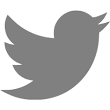 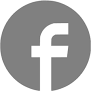 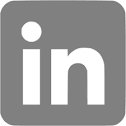 #Budimex #Most #Regalica #SzczecinMost kolejowy nad Regalicą przeszedł próbne obciążenia – w listopadzie wniosek o pozwolenie na użytkowanieMost o długości 276 m zwiększy swobodę żeglugi śródlądowej i zapewni ciągłość ruchu kolejowego na linii kolejowej nr 273.Budimex zakończył próbne obciążenia na wiadukcie i moście kolejowym.Wartość inwestycji to ok. 282 mln zł netto.Budimex zakończył pomyślnie próbne obciążenia na wiadukcie i moście kolejowym na rzece Regalica. Wartość inwestycji realizowanej dla Państwowego Gospodarstwa Wodnego Wody Polskie Regionalny Zarząd Gospodarki Wodnej w Szczecinie i PKP PLK SA to ok. 282 mln zł netto. W listopadzie planowane jest złożenie wniosku o uzyskanie pozwolenia na użytkowanie. Celem inwestycji jest zwiększenie swobody żeglugi śródlądowej przy jednoczesnym ‎zapewnieniu ciągłości ruchu kolejowego na linii nr 273. ‎Umowa na realizację przedsięwzięcia w formule „buduj” została zawarta we wrześniu 2021 roku między Budimex SA a Wodami Polskimi. Projekt finansowany jest ze środków Banku Światowego, Unii Europejskiej oraz budżetu Państwa.‎- Zbliżamy się do końca naszej inwestycji. Nowy most łączący oba brzegi Regalicy to ponad 2800 ton stali i 10 000 ‎elementów. Stary most został rozebrany i nie stanowi już przeszkody w żegludze. Wybudowano 2 nowe tory dla ‎prędkości ponad 100 km/h. Obiekt o łącznej długości 276 m i wysokości ponad wysoki poziom wody żeglownej 6,2 ‎m umożliwi swobodny przepływ jednostkom pływającym, w tym zlokalizowanym w pobliskiej bazie lodołamaczom. ‎W zakres inwestycji wchodzi również przebudowa 12 km torów i budowa nowego peronu. Na budowie realizowanej ‎wspólnie przez budownictwo infrastrukturalne, budownictwo kolejowe Budimex SA oraz Mostostal Kraków ‎zaangażowanych było ponad 2000 osób – mówi Sławomir Krekora, Dyrektor Kontraktu Budimex SA.‎
W trakcie przeprowadzonych prób obciążeniowych wykorzystano cztery lokomotywy o łącznej masie 480 ton do obciążeń statycznych oraz lokomotywę o masie 120 ton do próby dynamicznej. Prędkość pojazdów w próbach została stopniowo zwiększana od 10 km/h do ponad 100 km/h, osiągając maksymalną prędkość eksploatacyjną. Analiza konstrukcji mostu podczas próbnych obciążeniowych obejmowała:Określenie sztywności konstrukcji na podstawie pomiarów ugięć ustroju nośnego poddanego obciążeniu statycznemu.Ocena stabilności podpór obiektu na podstawie pomiarów niwelacyjnych ich osiadania.Oględziny konstrukcji przed, w czasie i po próbnym obciążeniu oraz odnotowanie nieprawidłowości (zarysowania, pęknięcia itp.).Wyznaczenie parametrów dynamicznych, takich jak współczynnik przewyższenia dynamicznego częstotliwości drgań własnych oraz współczynnik tłumienia.Wszystkie obliczenia zostały potwierdzone zgodnością z projektem próbnego obciążenia.Obecnie trwające prace związane z układaniem nawierzchni torowej i budową sieci trakcyjnej są na ukończeniu. Ponadto zakończono kluczowe etapy prac związanych z budową murów oporowych nasypu kolejowego oraz wiaduktu drogowego, który umożliwi bezkolizyjny przejazd ul. Szklaną pod linią kolejową 273 relacji Szczecin – Wrocław. Oddano również do użytku nowy budynek nastawni, w którym uruchomiono komputerowy system sterowania ruchem kolejowym na stacji.W najbliższym miesiącu planowane jest złożenie wniosku o uzyskanie pozwolenia na użytkowanie, kończąc tym samym kolejny etap tego projektu.BUDIMEX SA jest spółką z ponad pięćdziesięcioletnią tradycją, która ma znaczący udział w rozwoju gospodarczym Polski. Naszą pracą podnosimy jakość życia milionów Polaków. W okresie 50 lat istnienia firmy zrealizowaliśmy tysiące nowoczesnych inwestycji infrastrukturalnych, kubaturowych i przemysłowych. Kultura innowacyjności, doskonalenie i kierowanie się zasadami zrównoważonego rozwoju pozwoliły nam zdobyć pozycję lidera polskiego rynku budowlanego. Jesteśmy obecni nie tylko na rynku polskim, ale też zagranicznym. Stopniowo zwiększamy swoje zaangażowanie w sektorze facility management (obsługa nieruchomości i obiektów infrastruktury) oraz gospodarki odpadami. Od 1995 roku nasza spółka notowana jest na warszawskiej GPW, a od roku 2011 wchodzi w skład indeksu najbardziej odpowiedzialnych spółek giełdowych. Jej inwestorem strategicznym jest hiszpańska firma o globalnym zasięgu – Ferrovial. W skład grupy wchodzą: Mostostal Kraków oraz FBSerwis.Jesteśmy jednym z sygnatariuszy Porozumienia dla Bezpieczeństwa w Budownictwie – inicjatywy utworzonej w 2010 r., zrzeszającej największych generalnych wykonawców w Polsce w celu podniesienia poziomu bezpieczeństwa pracy w branży budowlanej.Więcej informacji jest dostępnych na www.budimex.plKontakt: Michał Wrzosek Rzecznik Prasowytel. (22) 62 36 164, 512 478 522, michal.wrzosek@budimex.plwww.media.budimex.pl